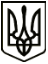 МЕНСЬКА МІСЬКА РАДАРОЗПОРЯДЖЕННЯ 04 березня 2022 року	м. Мена	№ 72Про внесення змін до загального фонду бюджету Менської міської територіальної громади на 2022 рікВідповідно до положень Бюджетного кодексу України, враховуючи п.п.1 п.22 прикінцевих та перехідних положень Бюджетного кодексу, ст. 26 Закону України «Про місцеве самоврядування в Україні», рішення сесії Менської міської ради 8 скликання від 22 грудня 2021 року № 899 «Про бюджет Менської міської територіальної громади на 2022 рік»:Внести зміни до річного розпису видатків загального фонду Менської міської ради в частині фінансування «Програми соціальної підтримки жителів Менської міської територіальної громади на 2022-2024 роки», а саме: зменшитирічну суму кошторисних призначень для оплати послуг (крім комунальних) на суму 11500,00 грн., зменшити річну суму кошторисних призначень для інших виплат населенню на суму 618500,00 грн. та збільшити кошторисні призначення загального фонду для  оплати продуктів харчування на суму 630000,00 грн. (КПКВК МБ 0113242 КЕКВ 2240 -11500,00 грн., КЕКВ 2730 -618500,00 грн., КЕКВ 2230 +630000,00 грн.).Контроль за виконанням розпорядження покласти на начальника Фінансового управління Менської міської ради А.П.Нерослик.Міський голова	Геннадій ПРИМАКОВ